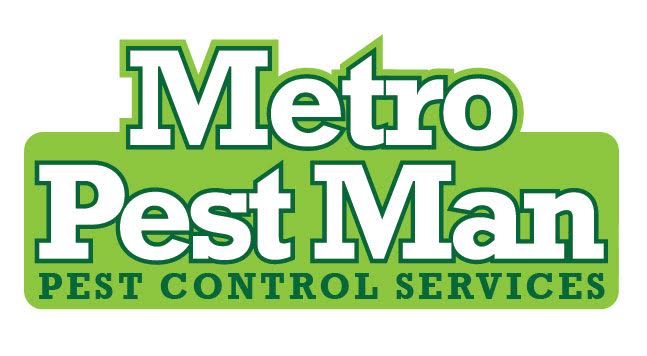 Spring, summer and fall are all prime times for mosquitoes and recent years have seen banner crops of the annoying and potentially dangerous disease-carrying, blood-sucking pests. The Metro Pest Man mosquito control program that you have selected uses the most effective products on the market today for mosquito population reduction to help safeguard you and your family!However, there are some things that you the homeowner can do to also dramatically aid in this process!

Here are some of the best tips:

Eliminate or treat standing water on your property

Mosquitoes are attracted to standing water, where they breed - thus the best way to avoid attracting them is to reduce the amount of standing water on your property. Here are some suggestions on eliminating standing water:

* Clean and treat swimming pools on a regular schedule
* Change the water in wading pools, bird baths and other water containers weekly 
* Keep ditches, drains and culverts free of debris so water can drain properly
* Repair leaky pipes, outside faucets and failed septic systems
* Mow your grass Regular and keep all vegetation pruned on a strict scheduleRemove all containers, toys, tires, and anything that will collect and retain rain water from your property.
Bug-repelling plants such as marigolds, tansies, Thai lemon grass, citronella grass, oregano, chives, catnip and garlic are excellent, natural mosquito repellents. Use Deet based products to protect yourself and your family!Another option for standing water is mosquito dunks, which float in water and slowly release Bacillus thuringiensis v. israelensis (BT). BT is toxic for mosquitoes but considered safe for humans. An organic nursery is almost certain to have mosquito dunks and you can also often obtain them at local regular nurseries, hardware stores and Walmart.Rain on the same day will not affect this application… Please note we use a product that helps bind the product to the foliage of plants and trees.... 45 Minute of dry time is all that is needed after the application to ensure effectiveness. 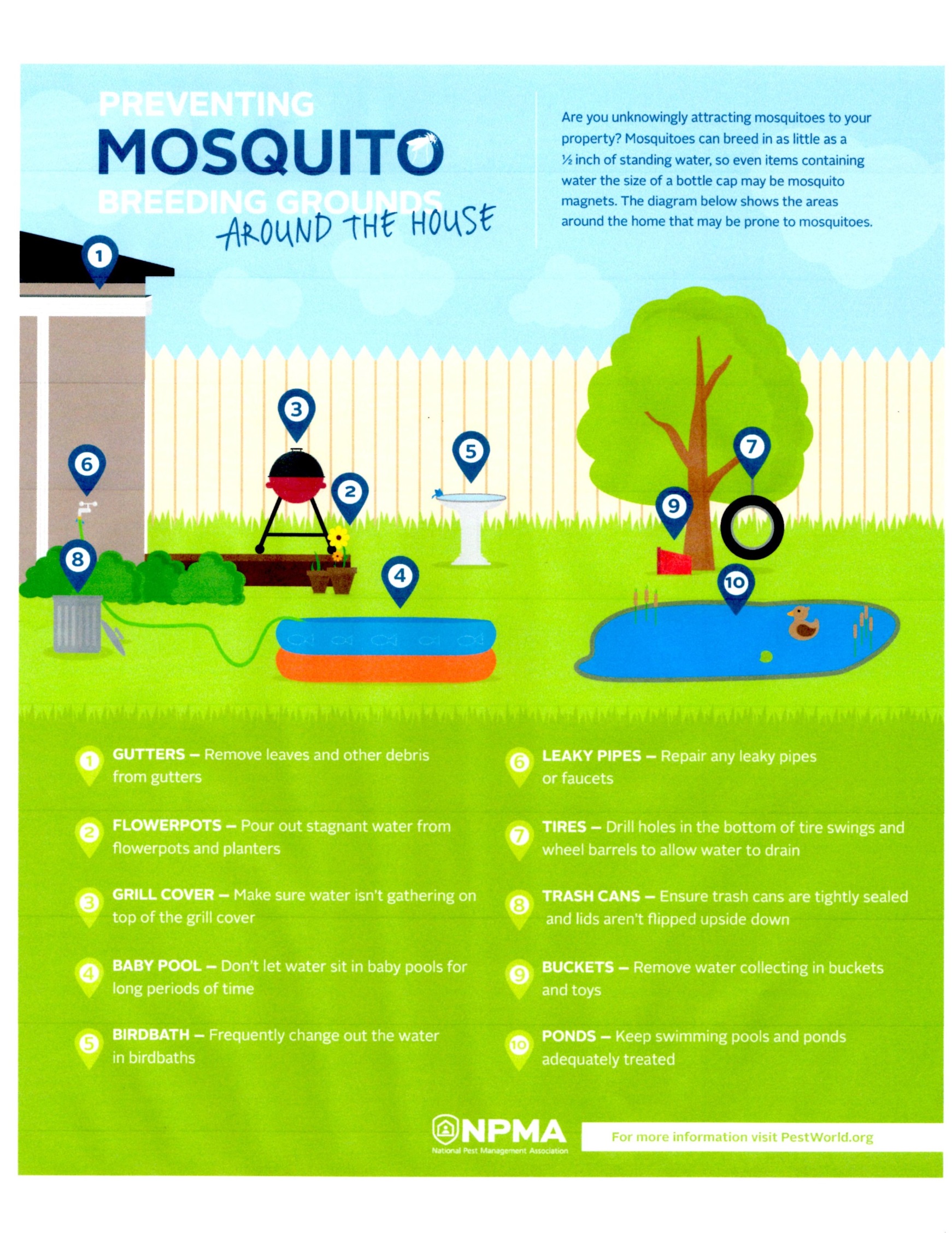 